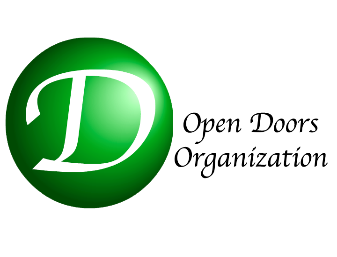 Open Doors OrganizationInitial CRO TrainingRegistration FormContact InformationName: 													Title: 							Airline: 						Address: 			City:						                         	State:						Zip/Postal Code:		Country: 		Email:							Business Phone:				 Ext: _____________Cell Phone:					CRO Training Course	
____________________________________________________________________         Payment methods:         □      Check enclosed         □      Send Invoice to:			         □      Wire transfer of funds ($15 fee for wire transfers)           □      Credit Card #___________________________ Exp Date __________ CVC ___________                   Signature:  ________________________________________________________________                   Name & address associated with the Credit Card Account:                   __________________________________________________________________________                   __________________________________________________________________________    Cost of training: $1,000.00 USD per registrationCRO Training Certificates will not be issued until settlement of funds.Open Doors Organization ● 10600 W Higgins Road, Suite 609 ● Rosemont, Illinois 60018 ●Tel. 773-388-8839/800-731-4539 ● Fax 773-432-7567opendoorsnfp.orgTrainee NameTrainee Email Address